О внесении изменений в распоряжение Председателя Городского Совета от 04.05.2022 № 41 «О комиссии по соблюдению требований к служебному поведению муниципальных служащих Норильского городского Совета депутатов и урегулированию конфликта интересов на муниципальной службе»В соответствии с Федеральным законом от 25.12.2008 № 273-ФЗ «О противодействии коррупции», Федеральным законом от 07.05.2013 № 79-ФЗ «О запрете отдельным категориям лиц открывать и иметь счета (вклады), хранить наличные денежные средства и ценности в иностранных банках, расположенных за пределами территории Российской Федерации, владеть и (или) пользоваться иностранными финансовыми инструментами», Федеральным законом от 07.02.2011 № 6-ФЗ «Об общих принципах организации и деятельности контрольно-счетных органов субъектов Российской Федерации и муниципальных образований», Указом Президента Российской Федерации от 01.07.2010 № 821 «О комиссиях по соблюдению требований к служебному поведению федеральных государственных служащих и урегулированию конфликта интересов», руководствуясь ст. 33 Устава городского округа город Норильск Красноярского края, 1. Внести в Положение о комиссии по соблюдению требований к служебному поведению муниципальных служащих Норильского городского Совета депутатов и урегулированию конфликта интересов на муниципальной службе, утвержденное распоряжением Председателя Городского Совета от 04.05.2022 № 41 (далее - Положение), следующие изменения:1.1. Подпункт «б» пункта 3.1 Положения дополнить абзацем шестым следующего содержания:«- заявление депутата Городского Совета, председателя, аудитора Контрольно-счетной палаты о невозможности выполнить требования Федерального закона от 07.05.2013 № 79-ФЗ «О запрете отдельным категориям лиц открывать и иметь счета (вклады), хранить наличные денежные средства и ценности в иностранных банках, расположенных за пределами территории Российской Федерации, владеть и (или) пользоваться иностранными финансовыми инструментами» (далее – Федеральный закон № 79-ФЗ) в связи с арестом, запретом распоряжения, наложенными компетентными органами иностранного государства в соответствии с законодательством данного иностранного государства, на территории которого находятся счета (вклады), осуществляется хранение наличных денежных средств и ценностей в иностранном банке и (или) имеются иностранные финансовые инструменты, или в связи с иными обстоятельствами, не зависящими от его воли или воли его супруги (супруга) и несовершеннолетних детей;».1.2. Раздел III Положения дополнить новым пунктом 3.13 следующего содержания:«3.13. По итогам рассмотрения вопроса, указанного в абзаце шестом подпункта «б» пункта 3.1 настоящего Положения, Комиссия принимает одно из следующих решений:а) признать, что обстоятельства, препятствующие выполнению требований Федерального закона № 79-ФЗ, являются объективными и уважительными;б) признать, что обстоятельства, препятствующие выполнению требований Федерального закона № 79-ФЗ, не являются объективными и уважительными. В этом случае Комиссия рекомендует Председателю Городского Совета направить в отношении депутата Городского Совета, председателя, аудитора Контрольно-счетной палаты решение для применения меры ответственности в порядке, установленном решением Городского Совета «Об утверждении Порядка досрочного прекращения полномочий (освобождения от должности) в связи с утратой доверия лиц, замещающих муниципальные должности».».1.3. Пункты 3.13 - 3.23 раздела III Положения считать пунктами 3.14 - 3.24 раздела III Положения соответственно. 2. Начальнику Управления делами – начальнику отдела обеспечения деятельности Норильского городского Совета депутатов Илазарову А.В. обеспечить:2.1. Ознакомление под подпись с настоящим распоряжением депутатов Норильского городского Совета депутатов, замещающих должности на постоянной основе, замещающих должности председателей комиссий Городского Совета.2.2. Направление настоящего распоряжения председателю Контрольно-счетной палаты города Норильска для ознакомления лиц, замещающих муниципальные должности в Контрольно-счетной палате города Норильска, под подпись с настоящим распоряжением.3. Рекомендовать председателю Контрольно-счетной палаты города Норильска Курилову О.Г. направить копии листов ознакомления лиц, указанных в пункте 2.2 настоящего распоряжения, в Городской Совет.4. Контроль исполнения настоящего распоряжения оставляю за собой.5. Распоряжение вступает в силу со дня подписания.6. Разместить настоящее распоряжение на официальном сайте муниципального образования город Норильск.И.о. Председателя Городского Совета 			   	              В.В. Цюпко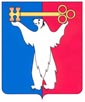 РОССИЙСКАЯ ФЕДЕРАЦИЯКРАСНОЯРСКИЙ КРАЙРОССИЙСКАЯ ФЕДЕРАЦИЯКРАСНОЯРСКИЙ КРАЙРОССИЙСКАЯ ФЕДЕРАЦИЯКРАСНОЯРСКИЙ КРАЙНОРИЛЬСКИЙ ГОРОДСКОЙ СОВЕТ ДЕПУТАТОВНОРИЛЬСКИЙ ГОРОДСКОЙ СОВЕТ ДЕПУТАТОВНОРИЛЬСКИЙ ГОРОДСКОЙ СОВЕТ ДЕПУТАТОВРАСПОРЯЖЕНИЕРАСПОРЯЖЕНИЕРАСПОРЯЖЕНИЕ22.03.2023 г.№  31г. Норильскг. Норильскг. Норильск